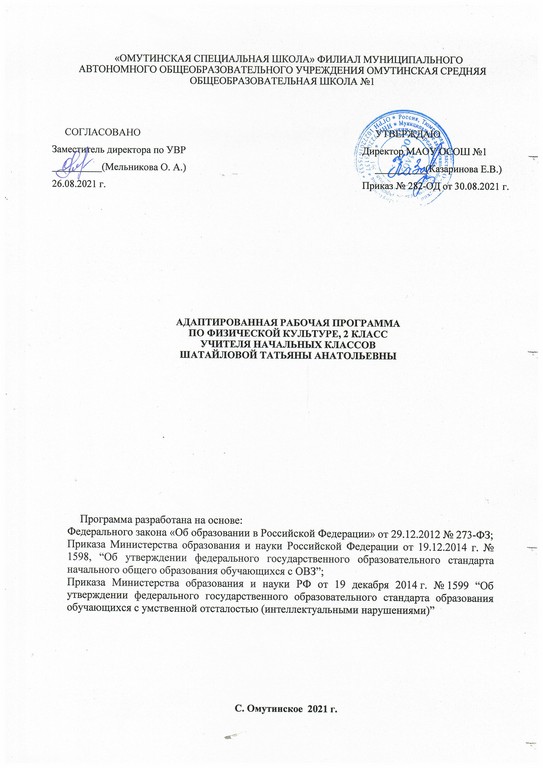 Планируемые результаты изучения предметаВ результате изучения предмета учащиеся 2 класса должны приобрести: Личностные  результаты:- активно включаться в общение и взаимодействие со сверстниками на принципах уважения и доброжелательности, взаимопомощи и сопереживания,- проявлять положительные качества личности и управлять своими эмоциями в различных ситуациях и условиях,- проявлять дисциплинированность, трудолюбие и упорство в достижении поставленных целей,- оказывать бескорыстную помощь своим сверстникам, находить с ними общий язык и общие интересы.Метапредметные  результаты:- характеризовать явления (действия и поступки), давать им объективную оценку на основе освоенных знаний и имеющегося опыта,- обеспечивать защиту и сохранность природы во время активного отдыха и занятия физической культурой,- организовывать самостоятельную деятельность с учётом требований её безопасности, сохранности инвентаря и оборудования, организации места занятий,- планировать собственную  деятельность, распределять  нагрузку и отдых в процессе её выполнения;- видеть красоту движений, выделять и обосновывать эстетические  признаки в движениях,- оценивать красоту телосложения и осанки, сравнивать их с эталонными образцами,- управлять эмоциями при общении со сверстниками и взрослыми, сохранять хладнокровие, сдержанность, рассудительность,- технически правильно выполнять двигательные действия из базовых видов спорта, использовать их в игровой и соревновательной деятельности. Предметные  результаты:- планировать занятия физическими упражнениями в режиме дня, организовывать отдых и досуг с использованием средств физической культуры,- представлять физическую культуру как средство укрепления здоровья, физического развития,- организовывать и проводить со сверстниками подвижные игры и элементы соревнований,-  бережно обращаться с инвентарём и оборудованием, соблюдать требования техники безопасности к местам проведения,- характеризовать физическую нагрузку по показателю частоты пульса, регулировать её напряжённость во время занятий,- взаимодействовать со сверстниками по правилам проведения подвижных игр и соревнований,- подавать строевые команды, вести подсчёт при выполнении общеразвивающих упражнений,- выполнять технические действия из базовых видов спорта, применять их  в игровой и соревновательной деятельности,- выполнять жизненно важные двигательные навыки и умения различными способами, в различных изменяющихся, вариативных условиях. АООП ОО выделяет два уровня овладения предметными результатами:минимальный - является обязательным для всех обучающихся с умственной отсталостью;достаточный - не является обязательным для всех обучающихся.Минимальный и достаточный уровни усвоения предметных результатов по физической культуре на конец обучения во 2 классе.Содержание предмета Тематическое планированиеУчебная дисциплинаУровни освоения предметных результатовУровни освоения предметных результатовУчебная дисциплинаМинимальный уровеньДостаточный уровеньФизическая культурапредставления о физической культуре как средстве укрепления здоровья, физического развития и физической подготовки человека;выполнение комплексов утренней гимнастики под руководством учителя;знание основных правил поведения на уроках физической культуры и осознанное их применение;выполнение несложных упражнений по словесной инструкции при выполнении строевых команд;представления о двигательных действиях; знание основных строевых команд; подсчёт при выполнении общеразвивающих упражнений;ходьба в различном темпе с различными исходными положениями;взаимодействие со сверстниками в организации и проведении подвижных игр, элементов соревнований; участие в подвижных играх и эстафетах под руководством учителя;знание правил бережного обращения с инвентарём и оборудованием, соблюдение требований техники безопасности в процессе участия в физкультурно-спортивных мероприятиях. практическое освоение элементов гимнастики, легкой атлетики, лыжной подготовки, спортивных и подвижных игр и других видов физической культуры;самостоятельное выполнение комплексов утренней гимнастики;владение комплексами упражнений для формирования правильной осанки и развития мышц туловища; участие в оздоровительных занятиях в режиме дня (физкультминутки);выполнение основных двигательных действий в соответствии с заданием учителя: бег, ходьба, прыжки и др.;подача и выполнение строевых команд, ведение подсчёта при выполнении общеразвивающих упражнений.совместное участие со сверстниками в подвижных играх и эстафетах;оказание посильной помощь и поддержки сверстникам в процессе участия в подвижных играх и соревнованиях; знание спортивных традиций своего народа и других народов; знание способов использования различного спортивного инвентаря в основных видах двигательной активности и их применение в практической деятельности;знание правил и техники выполнения двигательных действий, применение усвоенных правил при выполнении двигательных действий под руководством учителя;знание и применение правил бережного обращения с инвентарём и оборудованием в повседневной жизни; соблюдение требований техники безопасности в процессе участия в физкультурно-спортивных мероприятиях.Вид программного материалаКласс2Основы знанийПравила поведения в физкультурном зале, на спортивной площадке. Подготовка спортивной формы к занятиям, переодевание.
Название снарядов и гимнастических элементов, понятие о правильной осанке, ходьбе, беге, метании, прыжках.
Значение утренней зарядки. Правила безопасности при занятиях физическими упражнениямиГимнастикаОсновная стойкаСтроевые упражненияПостроение в шеренгу и равнение по носкам по команде учителя. Выполнение команд: «Равняйсь!», «Смирно!», «Вольно!», «На месте шагом марш!», «Шагом марш!», «Класс, стой!». Перестроение из колонны по одному в круг, двигаясь за учителем. Перестроение из колонны по одному в колонну по двое через середину, взявшись за руки. Расчет по порядкуОбщеразвивающие упражнения без предметовОсновные положения и движения рук, ног, туловища, головы, выполняемые на месте и в движении.
Сочетание движений ног, туловища с одноименными и разноименными движениями рук. Дыхательные упражнения и упражнения для формирования правильной осанки.
Простые комплексы общеразвивающих и корригирующих упражненийОбщеразвивающие и корригирующие упражнения с предметамиКомплексы упражнений с гимнастическими палками, флажками, малыми обручами, большими и малыми мячами. Комплексы упражнений со скакалкамиЭлементы акробатических упражненийКувырок вперед по наклонному мату, стойка на лопатках, согнув ногиЛазаньеЛазанье по наклонной гимнастической скамейке (угол 20°) одноименным и разноименным способами. Передвижение на четвереньках по полу по кругу на скорость и с выполнением заданий (с толканием мяча). Перелезание со скамейки на скамейку произвольным способомВисыВ висе на гимнастической стенке сгибание и разгибание ног. Упор на гимнастической стенке в положении стоя, меняя рейкиРавновесиеХодьба по гимнастической скамейке с предметами (по выбору), на носках с различным движением рук, боком приставными шагами, по наклонной скамейке. Ходьба по полу по начертанной линииОпорные прыжкиПодготовка к выполнению опорных прыжков. Прыжок боком через гимнастическую скамейку с опорой на руки. Прыжок в глубину из положения приседаХодьбаХодьба с высоким подниманием бедра, в полуприседе, с различными положениями рук: на пояс, к плечам, перед грудью, за голову. Ходьба с перешагиванием через предмет (2—3 предмета), по разметкеБегБег на месте с высоким подниманием бедра, на носках (медленно), с преодолением простейших препятствий, бег на скорость до 30 м. Медленный бег до 2 минПрыжкиПрыжки в длину и высоту с шага (с небольшого разбега, 3—4 м, в высоту с прямого разбега)МетаниеМетание малого мяча по горизонтальной и вертикальной цели с расстояния 2—6 м с места и на дальность. Броски большого мяча двумя руками из-за головы (в парах)Лыжная подготовка (по выбору для 1 класса, основная — для 2—4 классов)Переноска лыж. Ступающий шаг без палок и с палками. Скользящий шаг. Повороты на месте «переступанием» вокруг пяток лыж. Передвижение на лыжах до 600 м (за урок)Коньки (дополнительный материал)Одевание и снимание ботинок с коньками. Стойка на одном коньке, на двух. Сгибание ног в коленях с наклоном туловища вперед. Приседание. Равновесие. Отведение ноги назад, в сторону. Перенос тяжести с одной ноги на другую, сгибая их в коленных суставах и отводя свободную ногу назад. Имитация правильного падения на коньках. Повороты на месте. Ходьба приставными шагами вправо, влево. Исходное положение (посадка) тела и рук, соответствующее простому катанию. Отталкивание правой, левой ногой и скольжение на параллельных коньках с переносом веса тела с одной ноги на другуюКоррекционные упражнения (для развития пространственно-временной дифференцировки и точности движений)Построение в шеренгу с изменением места построения по заданному ориентиру (черта, квадрат, круг). Движение в колонне с изменением направлений по установленным на полу ориентирам. Повороты к ориентирам без контроля зрением в момент поворота. Шаг вперед, шаг назад, вправо в обозначенное место с открытыми и закрытыми глазами. Лазанье по определенным ориентирам, изменение направления лазанья. Подбрасывание мяча вверх до определенного ориентира. Выполнение исходных положений рук по словесной инструкции учителя. Выполнение различных упражнений без контроля и с контролем зренияПодвижные игры«Отгадай по голосу», «Карусели», «Что изменилось?», «Волшебный мешок»Коррекционные игры—Игры с элементами общеразвивающих упражнений«Салки маршем», «Повторяй за мной», «Веревочный круг», «Часовые и разведчики»Игры с бегом и прыжками«У ребят порядок строгий», «Кто быстрее?», «У медведя во бору», «Пустое место»Игры с бросанием, ловлей и метанием«Охотники и утки», «Кто дальше бросит?»Игры зимой«Лучшие стрелки»№ урокаТема урока.Модуль воспитательной программы «Школьный урок»Кол-во часовДатаЗнания о физической культуре – 1 ч.1Вводный инструктаж по технике безопасности на уроках физкультурынетрадиционный урок1Гимнастика -5 ч.2Построение в колонну по одномуурок в трансформированном пространстве13Перестроение в колонну по три14Повороты переступанием15Построение в шеренгу16Перестроение в круг из шеренги1Легкая атлетика - 5 ч.7Ходьба и бег врассыпнуюнетрадиционный урок18Ходьба и бег по кругу19Ходьба боком приставным шагом, перешагивая через предметы110Ходьба по скамейке на носкахнетрадиционный урок111Ходьба и бег между предметами1Прыжки – 2 ч.12Прыжки с мягким приземлением на полусогнутые ноги113Поворот прыжком. Спрыгивание с высоты.114Прыжки в длину (с небольшого разбега, 3—4 м).1Гимнастика -4 ч.15Перестроение в круг между предметамиурок в трансформированном пространстве116Лазанье по гимнастической стенке117Перестроение из колонны по два в колонну по одному118Ползание по гимнастической скамейке на ладонях1Легкая атлетика - 11 ч.19Ходьба и бег по кругу120Бег змейкой.урок в трансформированном пространстве121Повороты прыжком на месте122Ходьба и бег парамиурок в трансформированном пространстве1Метание – 6ч.23Перебрасывание мяча друг другуурок в трансформированном пространстве124Перебрасывание мяча через шнур двумя руками из-за головы125Метание мяча на дальность126Ведение мяча одной рукой127Забрасывание мяча в корзину128Метание на дальность1Бег – 16 ч.29Ходьба и бег врассыпнуюнетрадиционный урок130Перестроение в круг131Ходьба и бег между предметамиСоревнование «нормы ГТО»132Ходьба между предметами. 1Прыжки – 4 ч.33Перепрыгивание через шнур134Прыжки с высоты135Прыжки на одной ноге с продвижением вперёд136Прыжок в длину с места137Прыжки через короткую скакалку на местеурок в трансформированном пространстве138Прыжки через короткую скакалку с продвижением вперёд1Элементы акробатических упражнений – 4ч.39Кувырок вперед по наклонному мату140Кувырок вперед по наклонному мату141Стойка на лопатках, согнув ноги142Стойка на лопатках, согнув ноги1Лыжная подготовка – 11 ч.43Переноска лыж.144Повороты на месте с переступанием145Ступающий шаг без палок и с палками.146Скользящий шаг.147Передвижение скользящим шагом148Передвижение скользящим шагом149Повороты на месте «переступанием» вокруг пяток лыж.150Передвижение скользящим шагом151Передвижение на лыжах до 600 м1Игры зимой – 2 ч.52Игры  «Лучшие стрелки»153Эстафеты с санками «Веселые забеги»1Гимнастика - 14 ч.Общеразвивающие упражнения без предметов – 5ч.54Основные положения и движения рук и ног, выполняемые на месте и в движении.155Основные положения и движения туловища и  головы, выполняемые на месте и в движении.156Сочетание движений ног, туловища с одноименными и разноименными движениями рук. урок в трансформированном пространстве157Дыхательные упражнения и упражнения для формирования правильной осанки.158Простые комплексы общеразвивающих и корригирующих упражненийурок в трансформированном пространстве1Лазанье – 3ч.59Лазанье по наклонной гимнастической скамейке (угол 20°) одноименным и разноименным способами. 160Передвижение на четвереньках по полу по кругу на скорость и с выполнением заданий (с толканием мяча)урок в трансформированном пространстве161Перелезание со скамейки на скамейку произвольным способом1Висы – 2ч.62В висе на гимнастической стенке сгибание и разгибание ног. 163Упор на гимнастической стенке в положении стоя, меняя рейки1Равновесие – 4ч.64Ходьба по гимнастической скамейке с предметами (по выбору)165Ходьба по гимнастической скамейке с предметами (по выбору), на носках с различным движением рук166Ходьба по гимнастической скамейке с предметами (по выбору), боком приставными шагами167Ходьба по полу по начертанной линииурок в трансформированном пространстве1Легкая атлетика -  ч.Опорные прыжки- 3ч. 68Подготовка к выполнению опорных прыжков. 169Прыжок боком через гимнастическую скамейку с опорой на руки. 170Прыжок в глубину из положения приседа1Ходьба – 4ч.71Ходьба с высоким подниманием бедра, в полуприседе172Ходьба с различными положениями рук: на пояс, к плечам, перед грудью, за голову. 173Ходьба с перешагиванием через предмет (2—3 предмета), по разметке174Ходьба по разметке1Бег – 4ч. 75Бег на месте с высоким подниманием бедра, на носках (медленно)176Бег с преодолением простейших препятствийурок в трансформированном пространстве177Бег на скорость до 30 м. 178Медленный бег до 2 мин1Метание – 3ч. 79Метание малого мяча по горизонтальной и вертикальной цели с расстояния 2—6 м с места. 180Метание малого мяча на дальность. 181Броски большого мяча двумя руками из-за головы (в парах)1Коррекционные упражнения – 8ч.82Построение в шеренгу с изменением места построения по заданному ориентиру (черта, квадрат, круг). урок в трансформированном пространстве183Движение в колонне с изменением направлений по установленным на полу ориентирам. 184Повороты к ориентирам без контроля зрением в момент поворота185Шаг вперед, шаг назад, вправо в обозначенное место с открытыми и закрытыми глазами. 186Лазанье по определенным ориентирам, изменение направления лазанья. 187Подбрасывание мяча вверх до определенного ориентира. 188Выполнение исходных положений рук по словесной инструкции учителя. 189Выполнение различных упражнений без контроля и с контролем зрения.1Общеразвивающие и корригирующие упражнения с предметами – 5ч.90Комплексы упражнений с гимнастическими палками191Комплексы упражнений с флажками192Комплексы упражнений с большими мячами. 193Комплексы упражнений с малыми мячами. 194Комплексы упражнений со скакалками1Игры – 5 ч.Подвижные игры95«Отгадай по голосу», «Карусели», «Что изменилось?», «Волшебный мешок»урок в трансформированном пространстве196Метание малого мяча на дальность с разбега1Игры с элементами общеразвивающих упражнений97«Салки маршем», «Повторяй за мной», «Веревочный круг», «Часовые и разведчики»1Игры с бегом и прыжками98«У ребят порядок строгий», «Кто быстрее?», «У медведя во бору», «Пустое место»1Игры с бросанием, ловлей и метанием99Игры с мячом «Попробуй - отбери!», «Мяч по кругу», «Попади в круг», «Охотники и утки».1Гимнастика -2 ч.100Дыхательные упражнения и упражнения для формирования правильной осанки.1101Простые комплексы общеразвивающих и корригирующих упражнений1Легкая атлетика - 1 ч.102Ходьба боком приставным шагом, перешагивая через предметы1Итого 102 часа